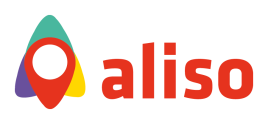 BULLETIN D’ADHESION 2022Structure Acteurs de l’Education Populaire, de la jeunesse, de l’animation et du lien socialStructure :……………………………………………………………………………………………Type :………………………………………………………………………………………………..Adresse :…………………………………………………………………………………………….Téléphone :	…………………………………….	mail :…………………………………………Site internet :………………………………………………………………………………………..Représentant légal :…………………………………………………………………………………Déclare être en accord avec le projet associatif, avoir lu les statuts et adhérer à Aliso.Personne à contacter :Nom, prénom :………………………………………………………………………………………Téléphone :	……………………………………..Mail professionnel* ………………………………………..La cotisation 2022 s’élève à 20€ pour les structures.Règlement :		 chèque, 		virement   IBAN FR76 1680 6091 0003 4721 0800 130								BIC : AGRIFRPP868						Préciser « adhésion Aliso »Fait à : ……………………. Le …………………………SignatureEn adhérant à ALISO, j’accepte de faire paraitre les coordonnées de ma structure dans les publications extérieures (papier ou numérique) et *j’accepte que mon adresse mail professionnelle soit utilisée dans la framaliste des mails des membres du réseau Aliso.